INSCHRIJFFORMULIER - Heuvelland Veldhandbal Toernooi 2024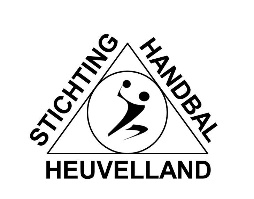 ZONDAG 1 SEPTEMBER - Sportcomplex Hanzon Eys (Lb.)S = sterk / G = goed / N = normaal / M = matig – Z = zwak ATTENTIE: Lees vóór het invullen het BEGELEIDEND SCHRIJVENINSCHRIJVEN: uiterlijk 10 juli - Liefst eerder - 110 teams is max. en vol = volINSTUREN naar: huub.senden@hccnet.nl	Voor info kunt u bellen met Huub Senden: 06 292 18 077 / AppHOOFDSPONSOREN: PLUS Kleijnen Margraten / GulpenVerenigingKleur shirtContactpersoonTelefoon Vast:E-mailTelefoon GSM:F jeugd [7-8 jaar] geb. 2016 en 2017 aantal teams* Beginners * minitoernooien* competitieVerhouding jongens t.o.v. meisjesBijdrageper teamTotaal 1e jaars___ Jo.  | ___ Me.€ 10,-+ spelleider€2e jaars___ Jo.  | ___ Me.€ 10,-+ spelleider€Competitie ___ Jo.  | ___ Me.€ 10,-+ spelleider€E jeugd [9-10 jaar] geb. 2014 en 2015 aantal teamsJong of ouder team S - G - N M - Z Bijdrageper teamTotaal meisjes€ 10,-+ jeugd SR€jongens€ 10,-+ jeugd SR€gemengd€ 10,-+ jeugd SR€D jeugd  [11-12 jaar]Geb. 2012 en 2013aantal teamsJong of ouder team S - G - N M - Z Bijdrage per teamElke vereniging fluit zijn of haar eigenthuiswedstrijden. [eerstgenoemd in het programma]Totaal meisjes€ 15,-Elke vereniging fluit zijn of haar eigenthuiswedstrijden. [eerstgenoemd in het programma]€jongens€ 15,-Elke vereniging fluit zijn of haar eigenthuiswedstrijden. [eerstgenoemd in het programma]€gemengd€ 15,-Elke vereniging fluit zijn of haar eigenthuiswedstrijden. [eerstgenoemd in het programma]€C jeugd  [13-14 jaar]Geb. 2010 en 2011aantal teamsJong of ouder team S - G - N M - Z Bijdrage per teamElke vereniging fluit zijn of haar eigenthuiswedstrijden. [eerstgenoemd in het programma]TotaalMeisjes€ 15,-Elke vereniging fluit zijn of haar eigenthuiswedstrijden. [eerstgenoemd in het programma]€Jongens€ 15,-Elke vereniging fluit zijn of haar eigenthuiswedstrijden. [eerstgenoemd in het programma]€gemengd€ 15,-Elke vereniging fluit zijn of haar eigenthuiswedstrijden. [eerstgenoemd in het programma]€B jeugd  [15-16 jaar]Geb. 2008 en 2009aantal teamsJong of ouder team S - G - NM - ZBijdrage per teamSR inzet door de organisatieTotaalMeisjes€ 20,-€Jongens€ 20,-€A jeugd  [17-18-19 jaar] Geb. 2005, 6 en 7aantal teams1e of 2e klasse zaalcompetitieS - N - Z Bijdrage per teamSR inzet door de organisatieTotaaldames€ 20,-€heren€ 20,-€Senioren [20 jr. en ouder]Geb. 2004 en eerderaantal teamsLandelijk, 1e / 2e of BreedtesportS - N - ZBijdrage per teamSR inzet door de organisatieTotaal Dames€ 20,-€Heren€ 20,-€RecreantenaantalDames / herensterktebijdrageSR inzet door de organisatie* Dames / * HerenS - N - Z € 20,-€TOTAAL€